КЕҢЕС                                                     СОВЕТҚАУЛЫ     ПОСТАНОВЛЕНИЕ           25. 02. 2021 ж.                					 	№ 3,  2-т.Кәсіподақтың XIV съезі мен Қазақстандық салалық білім және ғылым қызметкерлерінің кәсіподағы қызметінің 2019-2024 жылдарға арналған бағдарламасының шешімдерін жүзеге асыру бойынша кәсіподақ органдары мен ұйымдарының қызмет ету тиімділігін одан әрі арттырудың міндеттері мен шаралары туралы.Қазақстандық салалық білім жне ғылым қызметкерлері кәсіподағының төрайымы А. Мұқашеваның баяндамасын тыңдап және талқылап, Кәсіподақтың Салалық Кеңесі XIV Съезден кейінгі өткен мерзімде салалық кәсіподақ пен мүшелік ұйымдар қызметі салалық кәсіподақ қызметінің Бағдарламасы мен Съезд нұсқаулықтарын іске асыруға, білім және ғылым саласы қызметкерлерініңкоронавирус эпидемиясынан туындаған ең маңызды еңбек және әлеуметтік-еңбек проблемаларын шешуге бағытталғанын атап өтті.   Бұл жағдайда Салалық Кеңес, барлық деңгейлердегі кәсіподақ органдары білім басқармасының органдарымен және жұмыс берушілермен бірлесіп, еңбек ұжымдарын тұрақты жұмыспен, жалақының уақытында төленуімен қамтамасыз ету, қызметкерлерге әлеуметтік кепілдіктердің қадағалануы жөнінде тәжірибелік шаралар қабылдады. Бұл мәселелерді шешуде Кәсіподақтың білім беру ұйымдарындағы еңбек саласында заңдылық режимін қамтамасыз ету жөніндегі жұмыс берушілерге Үндеуі, Салалық Кеңестің жұмыстың бос тұрып қалуы кезінде қызметкерлерге кепілді төлемдер қамтамасыз ету мәселелері бойынша салалық және аймақтық келісімдерге толықтырулар енгізу жөніндегі Нұсқаулықтары, республиканың барлық аймақтарының білім және ғылым саласы өкілдерінің қатысуымен еңбек қатынастарына қатысты барлық проблемалар бойынша онлайн режимде білім және ғылым Министрлігімен және Салалық Кеңеспен аймақтық семинарлар өткізу және пандемия жағдайында қабылданған басқа да шаралар септігін тигізді.  Карантин шараларын енгізу кезінде салалық кәсіподақ ұйымдары жаппай кең көлемді «Біз біргеміз!» атты қайырымдылық акциясын өткізді. Қашықтықтан оқытуды қамтамасыз ету мақсатында, кәсіподақ бюджеті қаражатының есебінен мектептерге 1000-нан астам ноутбук бөлінді. Салалық Кеңес жүйелі түрде әлеуметтік әріптестікті дамыту жұмысын жүргізеді. Ағымдағы жылғы 1 ақпан күні білім саласындағы әлеуметтік саясатты, ҚР «Педагог мәртебесі туралы» Заңын, білім және ғылымды дамытудың 2020-2025 жылдарға арналған Мемлекеттік бағдарламасын іске асыруға бағытталған білім және ғылым Министрлігі, жұмыс берушілер Ассоциациясы мен Салалық кәсіподақ арасындағы 2021-2023 жылдарға арналған Салалық келісімге қол қойып, іске асырылуда. Салалық кәсіподақ білім саласындағы әлеуметтік-еңбек қатынастары мәселелері бойынша норма шығармашылық қызметке белсенді қатысады. Салалық кәсіподақтың қызметкерлердің әлеуметтік-экономикалық құқықтары мен кепілдіктерін қорғау мәселелерінде жергілікті билік органдарының қызметіне белсенді қатысуы мақсатында, білім саласының 350 өкілі, сондай-ақ кәсіподақ қызметкерлері мен белсенділері 2021 жылғы 10 қаңтарда республиканың облыстық, аудандық және қалалық мәслихаттарына депутаттыққа сайланды.  Өткен мерзімде салалық кәсіподақ кадрлар мен активті оқытуды,кәсіподақтың ақпараттық қызметін жетілдіру саласында съезд нұсқауларын іске асыру жөнінде ұйымдастырушылық шараларды жүзеге асырды. Кәсіподақтың Атқару комитеті Кәсіподақта Оқу орталығын және цифрландыруды құру туралы шешім қабылдап, кәсіподақ кадрлары мен активін оқыту Тұжырымдамасын бекітті.  Кәсіподақ ұйымдарында еңбекті қорғау және еңбек қауіпсіздігі саласында мақсатты бағытталған жұмыс жүзеге асырылып, қоғамдық инспекторлар қызметін жандандыруға олардың жыл сайынғы Республикалық «Еңбекті қорғау жөніндегі үздік техникалық инспектор» байқауына қатысуы оң әсер етеді.  Сонымен қатар, кәсіподақ ұйымдарын әлеуметтік қорғау, ұйымдастырушылық қызметін нығайту саласында XIV съезбен қойылған бағдарламалық нұсқаулықтар мен міндеттер қатарын шешу кәсіподақ органдары мен ұйымдарының қызметін жандандыруды талап етеді.  Жекеленген мүшелік ұйымдарда еңбек заңнамасын қадағалауға қоғамдық бақылауды ұйымдастыру нәтижелілігі төмен болып отыр, бұл кәсіподақ мүшелерін құқықтық қорғау жұмысының тиімділігіне кері ықпал етеді.  Кәсіподақ органдары мен ұйымдары кәсіподақ мүшелерінің еңбек құқықтарын қорғауда лайықты жауапкершілік танытпайтын немқұрайдылық фактілерінің орын алу жағдайлары бар.  Мүшелік кәсіподақ жарналарын жалпы жинау жөніндегі Кәсіподақ жарғысының талаптарын  барлық мүшелік ұйымдар орындамайды. Қазақстандық салалық білім және ғылым қызметкерлері кәсіподағының Кеңесі ҚАУЛЫ  ЕТЕДІ:1. Салалық кәсіподақтың барлық деңгейлеріндегі мүшелік ұйымдардың, кәсіподақ органдары мен ұйымдарының маңызды және бірінші кезектегі міндеті - Қазақстандық салалық білім және ғылым қызметкерлері кәсіподағы қызметінің 2019-2024 жылдарға арналған Бағдарламасын орындау жөніндегі тәжірибелік шараларды іске асыру, Қазақстан Республикасының «Педагог мәртебесі туралы» Заңында, білім және ғылымды дамытудың 2020-2025 жылдарға арналған Мемлекеттік бағдарламасында анықталған білім және ғылым саласында әлеуметтік саясатты шешуге қатысу болып есептелсін. 2. Бұл мақсатта, кәсіподақтың Атқару комитетіне, мүшелік ұйымдарға білім беру саласының барлық ұйымдарында облыстық және аймақтық келісімдердің, ұжымдық шарттардың сапалы жасалуына, оларда қызметкерлер үшін нақты әлеуметтік жеңілдіктер мен кепілдіктердің сақталуына ерекше назар аудара отырып, білім және ғылым саласында әлеуметтік әріптестікті әрі қарай нығайтуға және дамытуға, кәсіподақ мүшелерін әлеуметтік қорғау жөнінде тиімді шаралар жүйесін құруға қол жеткізу ұсынылсын.    3. Кәсіподақтың облыстық, аумақтық ұйымдарына білім саласы қызметкерлерін әлеуметтік-экономикалық қорғау жөніндегі жұмыс тиімділігін арттыру үшін, педагогтардың өмір сүру сапасының әлеуметтік нормативтері мен стандарттарына қатысты аймақтарды экономикалық және әлеуметтік дамыту бағдарламаларын әзірлеуге және талдауға қатысып, республиканың облыстық, аудандық және қалалық мәслихаттарына депутаттыққа сайланған кәсіподақ қызметкерлері мен белсенділерінің,  білім саласы жұмыскерлерінің қызметін белсенді қолдану ұсынылсын.   4. Мүшелік ұйымдар қызметінің басымды бағыты кәсіподақ оқуының тиімділігін арттыру болып табылады.  Бұл мақсатта, Кәсіподақтағы кадрлар мен активті оқыту Тұжырымдамасының ережелерін іске асыра отырып, кәсіподақ оқуының жүйелілігі мен үздіксіздігін қамтамасыз етіп, оқу мазмұнын, ұйымдастыру нысанын кәсіподақ ұйымдарының алдына қойылған міндеттерді шешу үшін кәсіподақ кадрлары мен активінің дағдыларын дамытуға бағыттау ұсынылсын. Салалық Кәсіподақтың Атқару комитетіне, мүшелік ұйымдарға 2021 жыл ішінде Кәсіподақтың Оқу Орталығының, кәсіподақтық оқытудың облыстық және аумақтық курстарының жұмыстарын ұйымдастыруды қамтамасыз ету ұсынылсын.  5. Кәсіподақтың облыстық, аумақтық ұйымдарынажергілікті жерлердегі бастауыш кәсіподақ ұйымдары қызметінің бағыттарын қайта қарап, оларды ең алдымен жарғылық мақсаттар мен міндеттерді шешуге, кәсіподақ мүшелерін әлеуметтік қорғау, кәсіптік мүдделері саласында кәсіподақ Қызметінің Бағдарламасын орындауға жұмылдыру қажет. Бастауыш кәсіподақ ұйымдарының «Мықты бастауыш-мықты кәсіподақ!» байқау-сайысына белсенді қатысуын қамтамасыз етіп, Қазақстан кәсіподақтарының осы маңызды республикалық акциясын өткізуді кәсіподақ ұйымдарының ұйымдастырушылық қызметін нығайту үшін қолдану ұсынылсын.   6. Салалық Кәсіподақтың Атқару комитетіне, мүшелік ұйымдарға ақпараттық жұмысты одан әрі жетілдіру, салалық кәсіподақта бірыңғай ақпараттық жүйе құру, заманауи технологияларды енгізу жөнінде шаралар қабылдау ұсынылсын. Облыстық және аумақтық ұйымдар мен олардың құрылымдық бөлімшелерінде ақпараттық жұмыс тиімділігін арттыру үшін, жергілікті жерлерде ақпараттық жұмысты жүргізу мен үйлестіруге жауапты қызметкерлер белгіленсін.    7. Мүшелік ұйымдардың басқарушы органдары басшылардың мүшелік кәсіподақ жарналарын жалпы жинау бойынша индикативті жоспарды орындау жөніндегі жауапкершіліктерін арттырып, «Қазақстандық салалық білім және ғылым қызметкерлерінің кәсіподағы» ҚБ мүшелік кәсіподақ жарналарын төлеу, бөлу және жұмсау тәртібі туралы Ереже» талаптары мен тиісті кәсіподақ органдарының шешімдерін мүлтіксіз орындауын қамтамасыз етсін.    Кәсіподақ Кеңесінің аппаратына мүшелік ұйымдардың қаржылық қызметінің тоқсан сайынғы талдауын қамтамасыз ету ұсынылсын.8.  Осы Қаулының орындалуын бақылау Кәсіподақ төрайымының орынбасарлары В.Ф.Беженаровқа, А.А.Абиеваға жүктелсін. 	Төрайым								А. Мұқашева «ҚАЗАҚСТАНДЫҚ САЛАЛЫҚБІЛІМ ЖӘНЕ ҒЫЛЫМ ҚЫЗМЕТКЕРЛЕРІНІҢ КӘСІПТІК ОДАҒЫ»ҚОҒАМДЫҚ БІРЛЕСТІГІ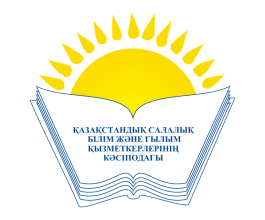 ОБЩЕСТВЕННОЕ ОБЪЕДИНЕНИЕ«КАЗАХСТАНСКИЙ ОТРАСЛЕВОЙ ПРОФЕССИОНАЛЬНЫЙ СОЮЗ РАБОТНИКОВ ОБРАЗОВАНИЯ ИНАУКИ»